GIẢI BÀI TẬP TOÁN LỚP 3ÔN TẬP VỀ GIẢI TOÁN TRANG 12 SÁCH GIÁO KHOABài 1 (trang 13 SGK Toán 3): Đồng hồ chỉ mấy giờ?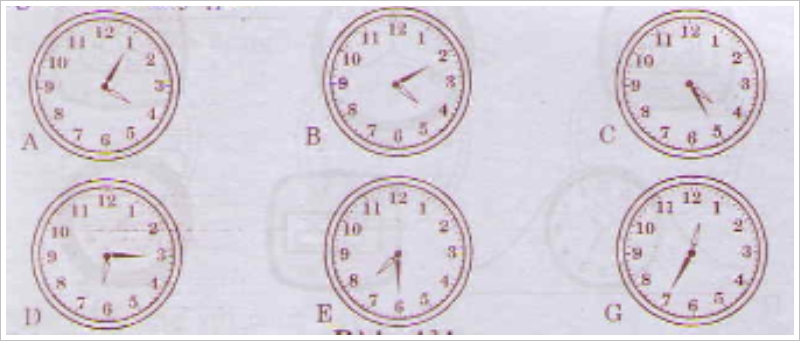 Đáp án:Đồng hồ A chỉ 4 giờ 5 phútĐồng hồ D chỉ 6 giờ 15 phútĐồng hồ B chỉ 4 giờ 10 phútĐồng hồ E chỉ 7 giờ rưỡiĐồng hồ C chỉ 4 giờ 25 phútĐồng hồ G chỉ 12 giờ 35 phútBài 2 (trang 13 SGK Toán 3):Quay kim đồng hồ để đồng hồ chỉ:a) 7 giờ 5 phútb) 6 giờ rưỡic) 11 giờ 50 phútĐáp án:Quay kim đồng hồ và đặt như sau: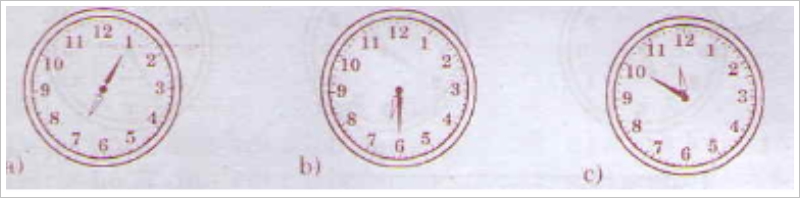 Bài 3 (trang 13 SGK Toán 3): Đồng hồ chỉ mấy giờ?Đáp án:Đồng hồ A chỉ 5 giờ 20 phútĐồng hồ D chỉ 14 giờ 5 phútĐồng hồ B chỉ 9 giờ 15 phútĐồng hồ E chỉ 7 giờ 30 phútĐồng hồ C chỉ 12 giờ 35 phútĐồng hồ G chỉ 21 giờ 55 phút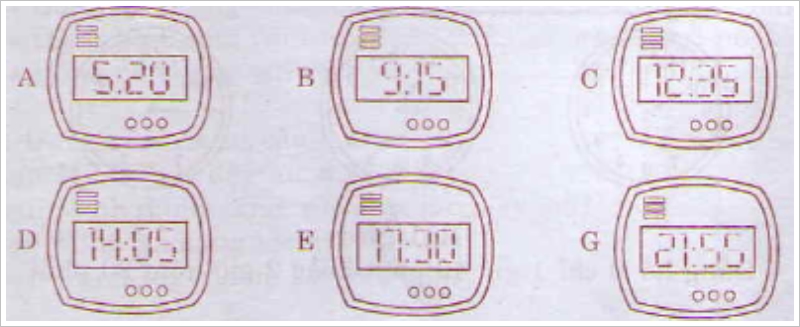 Bài 4 (trang 14 SGK Toán 3): Vào buối chiều, hai đồng hồ nào chỉ cùng thời gian?Đáp án:Vào buổi chiều, các đồng hồ chỉ cùng thời gian là:+ đồng hồ A và đồng hồ B (cùng chỉ 4 giờ)+ đồng hồ C và đồng hồ G (cùng chỉ 4 giờ rưỡi)+ đồng hồ D và đồng hồ E (cùng chỉ 1 giờ 25 phút)